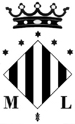 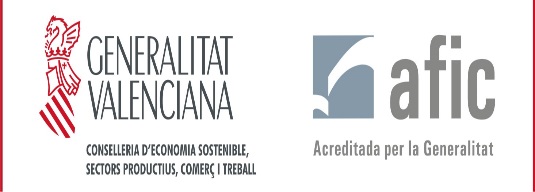 FITXA D'INSCRIPCIÓ CAMPANYA COMERCIAL NADALENCA-PISTA DE PATINATGE DE GEL-2017/2018FICHA DE INSCRIPCIÓN PISTA DE HIELOSOLICITE:Participar en la campanya comercial Nadalenca  2017/2018 - Pista de patinatge de gel.En _______________, a ______________________.(Signatura del interessat)____________________________Plaza Ramón de la Sota s/n. -   46520 Puerto de Sagunto (Tlfono: 96 265 58 58 – Ext. 6835-6836-6837     /    C/Camí Real, 65.-   46500 Sagunto     (Tlfono: 96 265 58 58 – Ext. 6838/6839)www.portaldelcomerciante.com / www.aytosagunto.es